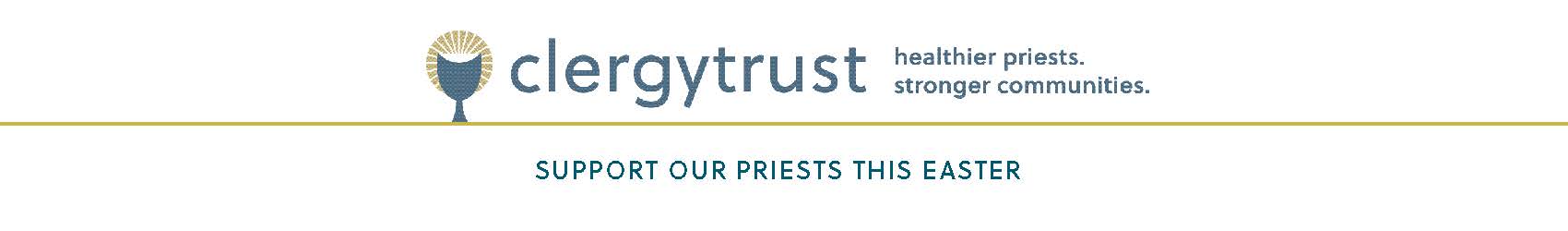 Thông báo Thánh Lễ

 Chúa Nhật thứ V Mùa Chay                                                                                                                            2/3 Tháng 4 Mỗi mùa Phục Sinh về, chương trình quyên góp của giáo xứ chúng ta sẽ gây quỹ cho Quỹ Tín thác Linh Mục (Clergy Trust) nhằm chăm sóc sức khoẻ và tinh thần của các linh mục đang tại vị và linh mục lớn tuổi đạt hạnh kiểm tốt. Bằng cách hỗ trợ đợt quyên góp này, quý vị có thể thể hiện lòng cảm kích đối với các linh mục đang tiếp tục xây dựng các cộng đồng vững mạnh hơn thông qua các mục vụ của họ. Hãy xem bảng thông báo của tuần này để biết cách quyên tặng ngay hôm nay. Chúa Nhật Lễ Lá                                                                                                                                                9/10 Tháng 4           Đợt quyên góc mùa Phục Sinh vào tuần tới sẽ gây quỹ cho Quỹ Tín thác Linh Mục nhằm chăm sóc sức khoẻ và tinh thần của tất cả các linh mục đạt hạnh kiểm tốt của giáo xứ. Dù cho trong cộng đồng giáo xứ của chúng ta, hay trong cộng đồng chung, thì các linh mục cũng đang ngày ngày tạo nên sự thay đổi. Nếu có thể, xin quý vị mở lòng quyên tặng một món quà hào phóng cho đợt quyên góp mùa Phục Sinh này. Hãy xem bảng thông báo của tuần này để biết cách quyên tặng ngay hôm nay.Chúa Nhật Phục Sinh                                                                                                                                    16/17 Tháng 4 Đợt quyên góp hôm nay sẽ gây quỹ cho Quỹ Tín thác Linh Mục, nhằm chăm sóc sức khoẻ và tinh thần của tất cả các linh mục đạt hạnh kiểm tốt của giáo xứ. Bằng cách hỗ trợ cho đợt quyên góp này, quý vị không chỉ mang đến cho các linh mục tại vị của chúng ta sự hỗ trợ cần thiết để họ có thể tiếp tục mục vụ quan trọng của mình, mà còn đảm bảo rằng các linh mục lớn tuổi tiếp tục sống trong cộng đồng có thể tiếp cận được sự chăm sóc chất lượng. Quỹ Tín thác Linh Mục trông cậy vào lòng hào phóng của quý vị trong đợt quyên góp này, và mỗi món quà đều được trân quý. Nếu quý vị muốn đóng góp trực tuyến, vui lòng quét mã QR trong bảng tin của chúng tôi  (or on the screen for virtual Masses) hoặc ghé vào trang clergytrust.org để có thể đóng góp nhanh chóng và dễ dàng. Xin cảm ơn quý vị đã cùng hỗ trợ các linh mục của chúng ta trong mùa Phục Sinh này. LỜI CẦU CỦA DÂN CHÚA 
CHỈ DÀNH CHO THÁNH LỄ QUYÊN GÓP CUỐI TUẦNXin nguyện cầu sức khoẻ và an lành cho tất cả các linh mục lớn tuổi và linh mục tại vị đạt hạnh kiểm tốt, những người đang miệt mài và tận tuỵ phục vụ chúng ta. Mong rằng họ có thể tiếp tục xây dựng cộng đồng chúng ta ngày càng vững mạnh, và mong họ biết lòng cảm kích của chúng ta đối với những điều họ làm để cuộc sống của chúng ta và những người khác được phong phú hơn.Chúa Nhật thứ II Phục Sinh                                                                                                                           23/24 Tháng 4 Thay mặt những linh mục đạt hạnh kiểm tốt, xin cảm ơn quý vị đã hỗ trợ cho đợt quyên góp cho Quỹ Tín thác Linh Mục vào dịp Lễ Phục Sinh tuần trước. Nếu quý vị bỏ lỡ đợt quyên góp vừa rồi, thì giờ quý vị vẫn có thể quyên tặng. Hãy xem bảng thông báo của tuần này để biết cách quyên tặng ngay hôm nay.